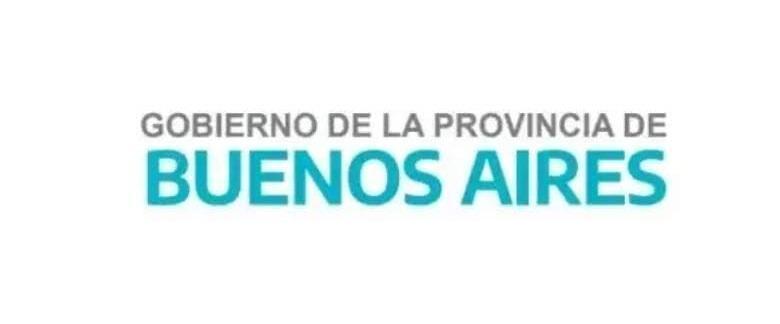 ATENCIÓN: Este Documento se puede visualizar, descargar e imprimir NO se puede EDITARAl Equipo Directivo:	Esta SAD solicita difusión de la siguiente Convocatoria   SAD Morón, a solicitud del Inspector de Educación SUPERIOR,  se convoca a Acto Publico Jerárquico de  Secretarios y Directivos de Ed.Superior,  DISTRITO DE MORÓN Y DISTRITOS VECINOS A MORÓN, TODOS LOS LISTADOS VIGENTES. El mismo se llevará a cabo el  día   JUEVES  15 DE SEPTIEMBRE   A LAS  9:00  HS  EN LAS  OFICINAS  DE  SAD MORÓN    AV  RIVADAVIA  17826, ENTREPISO .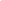 *Detalle de Horario de desempeño:  LUNES Y MIERCOLES 9:00 A 12:00 HSVIERNES 8:00 A 12:00 HSDETALLE DEL DESEMPEÑO:LUNES, MIERCOLES Y VIERNES: 17:30 A 22:00MARTES Y JUEVES 8:00 A 12:30ESTE HORARIO SE DEBERA INTERCALAR ENTRE LA SEDE (CALLE LAIACONA) Y ANEXO (CALLE FASOLA)DETALLE DEL DESEMPEÑO: MIERCOLES Y VIERNES 17:30 A 22:30Los docentes merituados  en  Nómina  Vigente  para  la  cobertura  de los  cargos SECRETARIOS Y DIRECTIVOS DE EDUCACIÓN SUPERIOR, DISTRITO  MORÓN Y DISTRITOS VECINOS A MORÓN, TODOS LOS LISTADOS VIGENTES,   deberán enviar su decisión de PARTICIPAR o NO al siguiente mail.moroncoberturajerarquicos@gmail.com  desde   su  correo    abc.      ASUNTO DEL CORREO : COBERTURA  CARGO  SECRETARÍOS Y DIRECTIVOS DE EDUCACIÓN SUPERIOR,    DISTRITO  MORÓN Y DISTRITOS VECINOS A MORON.   NOMBRE  Y   APELLIDO  DEL  DOCENTE y  expresar  su  voluntad.  Dejar  un   TELÉFONO  CELULAR  PARA  CONTACTO.RECUERDE  QUE  EN  CASO  DE   MANIFESTAR  SU  VOLUNTAD  DE  PARTICIPAR  DEBERÁ  ENVIAR  SU  DECLARACIÓN  JURADA  DE  CARGOS    E INCOMPATIBILIDAD  HORARIAAl momento del acto público deberán contar con la siguiente documentación, DNI, DDJJ de cargos u horas e Incompatibilidad horaria  y copia de Disposición en el caso  de que tenga desempeño jerárquico.  LOS ASPIRANTES QUE INTEGREN LISTADOS VIGENTES DE OTROS DISTRITOS DEBERÁN CONCURRIR CON COPIA DE LOS MISMOS.     SE RECUERDA CONCURRIR CON BARBIJO.CLAUDIA  CAPINERISAD MORÓN CONVOCATORIASActo Público de cargos Jerárquicos177AÑO2022FECHA:NIVEL.EMITE:DESTINO:OBJETO8  de  SEPTIEMBRE  de   2022FECHA:NIVEL.EMITE:DESTINO:OBJETOTODOS LOS NIVELESFECHA:NIVEL.EMITE:DESTINO:OBJETOSecretaria de Asuntos Docentes de MorónFECHA:NIVEL.EMITE:DESTINO:OBJETODirectivos, secretarios, DocentesFECHA:NIVEL.EMITE:DESTINO:OBJETOACTO PÚBLICO JERÁRQUICO SECRETARIOS Y DIRECTIVOS DE INSTITUTO SUPERIOR DE FORMACION DOCENTE INICIAL,  MORÓN Y DISTRITOS VECINOS A MORÓN, TODOS LOS LISTADOS VIGENTES.EscuelaCargoSituación derevistaEn reemplazo deMotivoPeríodo acubrirISFD N° 45JEFE DE AREA (MATEMATICA)PROVISIONALW. FRANCORENUNCIADESDE EL MOMENTO DE LA DESIGNACIÓNEscuelaCargoSituación derevistaEn reemplazo deMotivoPeríodo acubrirISFD N° 45REGENTEPROVISIONALRENUNCIADESDE EL MOMENTO DE LA DESIGNACIÓNEscuelaCargoSituación derevistaEn reemplazo deMotivoPeríodo acubrirISFD N° 108JEFE DE AREA (ESPECIAL)PROVISIONALGARAY NORMAMJDESDE EL MOMENTO DE LA DESIGNACIÓN